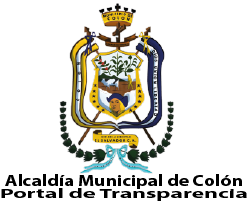 30 de junio de 2020La infrascrita Oficial de Información de la Alcaldía Municipal de Colón, mediante la presente informa al público en general  que: durante los meses de abril, mayo y junio no se han registrado cambios en el listado de asesores siendo la Licda. Sara Elizabeth Martínez de Peña la única asesora de esta institución.Para hacer constar se extiende la presente.Link Ficha de Asesora.Evelyn Raquel Hernández de MenjívarOficial de Información